PISMENI ISPIT IZ  ZEMLJOPISA                                   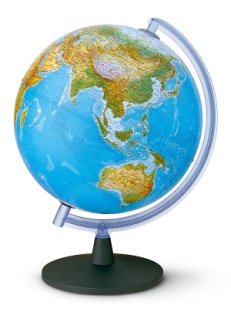 Ime i prezime:__________________________                  Bodovi:_____________ Razred  VI___         Nadnevak:______________       Ocjena:_______________Nastavno gradivo:    KLIMAZaokruži geografsku regiju Hrvatske u kojoj prevladava SREDOZEMNA KLIMA.PRIMORSKA HR.               GORSKA   HR.                NIZINSKA   HR.   Zaokruži klimatski dijagram koji prikazuje obilježja SREDOZEMNE KLIME.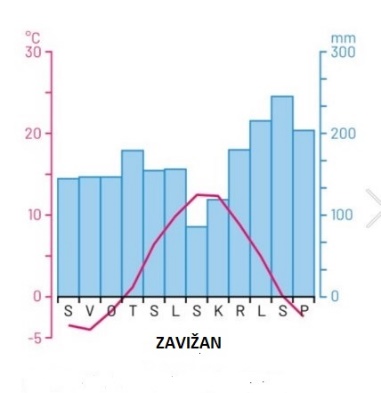 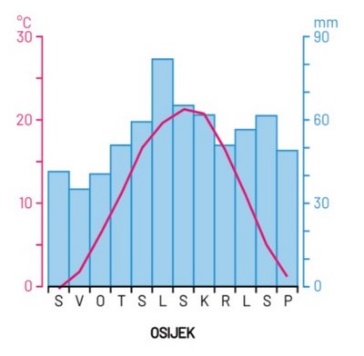 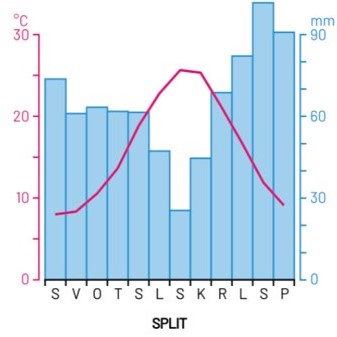 Zaokruži simbol SREDOZEMNE KLIME.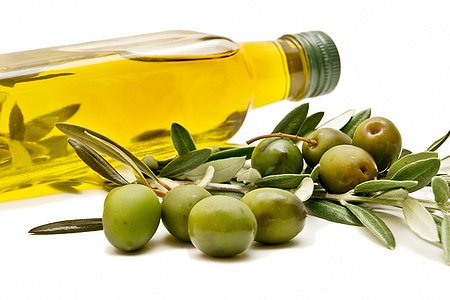 ( vidi fotografiju ) MASLINA JABUKEAVOKADOZaokružite slovo ispred točnog odgovora koji predstavlja temperaturu mjeseca SRPNJA na klimadijagramu OSIJEKA.   21oc                         b)      0o  c                     c)      5o c    Ispod fotografija napiši ime meteorološkog instrumenta.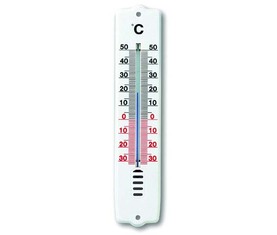 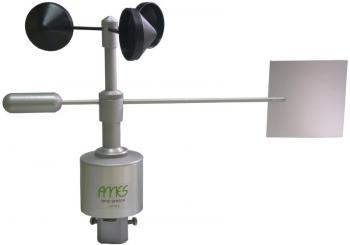 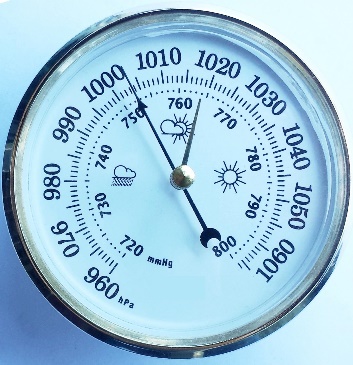  ……………………………….             ………………………………                   ………………………………….   Po nekom logičkom slijedu zaokruži pojam koji NE PRIPADA navedenom nizu.RELJEF         TEMPERATURA ZRAKA        PADALINE         TLAK ZRAKA    Nadopuni.  SINOPTIČKA KARTA prikazuje   ____________ prognozu nekog područja,a _________________ su stručni ljudi koji to predviđaju. Izračunaj srednju godišnju temperaturu na osnovu podataka srednjih mjesečnih temperatura ( u o c ) u tablici.Rješenje: _________  o cProstor za računanje:Zaokruži dva datuma kada sunčeve zrake padaju okomito nad Ekvator. 21.3.            b) 21.12        c)    21.6.            d) 23.9      Napiši ime toplinskog pojasa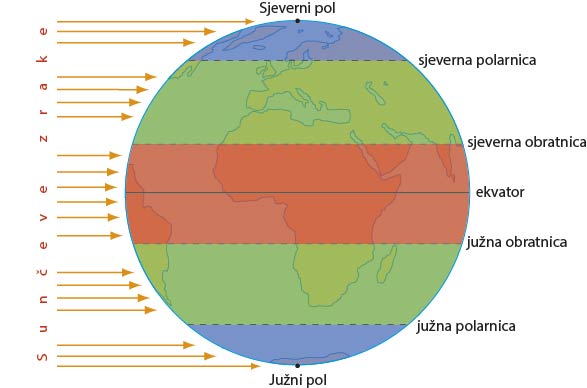 koji je označen slovom  A na slici._______________________________   Što je posljedica Zemljine ophodnje iliRevolucije ? Nadopuni.Izmjena_______________________Zbog čega sunčeve zrake raličitozagrijavaju  Zemljinu površinu ? Objasni.  __________________________________________________________________________________________________________________________________________  Koja je granica između visokog i niskog tlaka zraka  ?  Zaokruži točan odgovor. 1113 hPa ili mb       b)   1013 hpa ili mb      c) 103 hPa ili mb      d)   1213 hPa ili mb   Koja vrsta padalina iz zraka najviše u proljeće i ljeto ugrožava poljoprivredne kulture  ?  __________________________   Nadopuni. Ako je u veljači 29 dana, tada nastaje _____________siječanjveljačaožujaktravanjsvibanjlipanjsrpanjkolovozrujanlistopadstudeniprosinac2471115202119161143